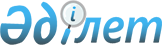 Об утверждении бюджета Акжарского сельского округа на 2024-2026 годыРешение Хромтауского районного маслихата Актюбинской области от 27 декабря 2023 года № 118
      В соответствии со статьей 9-1 Бюджетного Кодекса Республики Казахстан и со статьей 6 Закона Республики Казахстан "О местном государственном управлении и самоуправлении в Республике Казахстан", Хромтауский районный маслихат РЕШИЛ:
      1. Утвердить бюджет Акжарского сельского округа на 2024-2026 годы согласно приложениям 1, 2, 3, в том числе на 2024 год в следующих объемах:
      1) доходы: 117 771 тысяч тенге;
      налоговые поступления 9 700 тысяч тенге;
      неналоговые поступления 0 тенге;
      поступления от продажи основного капитала 0 тенге;
      поступления трансфертов 108 071 тысяч тенге;
      2) затраты 117 771 тысяч тенге;
      3) чистое бюджетное кредитование: 0 тенге;
      бюджетные кредиты 0 тенге;
      погашение бюджетных кредитов 0 тенге;
      4) сальдо по операциям с финансовыми активами: 0 тенге;
      приобретение финансовых активов 0 тенге;
      поступление от продажи финансовых активов 0 тенге;
      5) дефицит (профицит) бюджета 0 тенге;
      6) финансирование дефицита (использование профицита) бюджета: 0 тенге;
      поступление займов 0 тенге; погашение займов 0 тенге;
      используемые остатки бюджетных средств 0 тенге.
      2. Учесть, что в доход бюджета сельского округа зачисляются следующие:
      Налоговые поступления:
      индивидуальный подоходный налог;
      налог на имущество физических лиц;
      земельный налог;
      единый земельный налог;
      плата за пользование земельными участками;
      налог на транспортные средства;
      плата за размещение наружной (визуальной) рекламы.
      Неналоговые поступления:
      штрафы, налагаемые акимом;
      добровольные сборы физических и юридических лиц;
      доходы от коммунальной собственности;
      доходы от продажи государственного имущества;
      трансферты из районного бюджета;
      другие неналоговые поступления.
      Поступления от продажи основного капитала:
      деньги от продажи государственного имущества;
      поступления от продажи земельных участков, за исключением поступлений от продажи земельных участков сельскохозяйственного назначения;
      плата за продажу права аренды земельных участков.
      3. Принять к сведению и руководству, что в соответствии со статьей 9 Закона Республики Казахстан "О республиканском бюджете на 2024 - 2026 годы" установлено:
      с 1 января 2024 года:
      минимальный размер заработной платы - 85 000 тенге; минимальный размер пенсии – 57 853 тенге;
      3) месячный расчетный показатель для исчисления пособий и иных социальных выплат, а также применения штрафных санкций, налогов и других платежей в соответствии с законодательством Республики Казахстан - 3 692 тенге;
      4) величину прожиточного минимума для исчисления размеров базовых социальных выплат - 43 407 тенге.
      4. Учесть в бюджете Акжарского сельского округа на 2024 год объем субвенции с районного бюджета в сумме 49 831 тысяч тенге.
      5. Учесть в бюджете Акжарского сельского округа на 2024 год поступление целевых текущих трансфертов из районного бюджета в сумме 58 240 тысяч тенге.
      Распределение сумм целевых текущих трансфертов определяется на основании решения акима Акжарского сельского округа.
      6. Настоящее решение вводится в действие с 1 января 2024 года. Бюджет Акжарского сельского округа на 2024 год  Бюджет Акжарского сельского округа на 2025 год Бюджет Акжарского сельского округа на 2026 год
					© 2012. РГП на ПХВ «Институт законодательства и правовой информации Республики Казахстан» Министерства юстиции Республики Казахстан
				
      Председатель Хромтауского районного маслихата 

Болатов Э. Б.
Приложение 1 к решению Хромтауского районного маслихата от 27 декабря 2024 года № 118
Категория
Категория
Категория
Категория
сумма (тысяч тенге)
Класс
Класс
Класс
сумма (тысяч тенге)
Подкласс
Подкласс
сумма (тысяч тенге)
Наименование
сумма (тысяч тенге)
1
2
3
4
5
I. Доходы
117 771
1
Налоговые поступления
9 700
01
Подоходный налог
1 200
2
Индивидуальный подоходный налог
1 200
04
Налоги на собственность
4 500
1
Налоги на имущество
300
3
Земельный налог
200
4
Налог на транспортные средства
4 000
05
Внутренние налоги на товары, работы и услуги
4 000
3
Плата за пользование земельными участками
4 000
4
Поступления трансфертов
108 071
02
Трансферты из вышестоящих органов государственного управления
108 071
3
Трансферты из районного (города областного значения) бюджета
108 071
Функциональная группа
Функциональная группа
Функциональная группа
Функциональная группа
Функциональная группа
сумма (тысяч тенге)
Функциональная подгруппа
Функциональная подгруппа
Функциональная подгруппа
Функциональная подгруппа
сумма (тысяч тенге)
Администратор бюджетных программ
Администратор бюджетных программ
Администратор бюджетных программ
сумма (тысяч тенге)
Программа
Программа
сумма (тысяч тенге)
Наименование
сумма (тысяч тенге)
1
2
3
4
5
6
II. Затраты
117 771
01
Государственные услуги общего характера
47 434
1
Представительные, исполнительные и другие органы, выполняющие общие функции государственного управления
47 434
124
Аппарат акима города районного значения, села, поселка, сельского округа
47 434
001
Услуги по обеспечению деятельности акима района в городе, города районного значения, села, поселка, сельского округа
47 434
06
Социальная помощь и социальное обеспечение
3 097
2
Социальное помощь
3 097
124
Аппарат акима города районного значения, села, поселка, сельского округа
3 097
003
Оказание социальной помощи нуждающимся гражданам на дому
3 097
07
Жилищно-коммунальное хозяйство
45 240
3
Благоустройство населенных пунктов
45 240
124
Аппарат акима города районного значения, села, поселка, сельского округа
45 240
008
Освещение улиц населенных пунктов
6 000
009
Обеспечение санитарии населенных пунктов
3 000
011
Благоустройство и озеленение населенных пунктов
36 240
12
Транспорт и коммуникации
22 000
1
Автомобильный транспорт
22 000
124
Аппарат акима города районного значения, села, поселка, сельского округа
22 000
013
Обеспечение функционирования автомобильных дорог в городах районного значения, селах, поселках, сельских округах
22 000Приложение 2 к решению Хромтауского районного маслихата от 27 декабря 2024 года № 118
Категория
Категория
Категория
Категория
сумма (тысяч тенге)
Класс
Класс
Класс
сумма (тысяч тенге)
Подкласс
Подкласс
сумма (тысяч тенге)
Наименование
сумма (тысяч тенге)
1
2
3
4
5
I. Доходы
126 015
1
Налоговые поступления
10 379
01
Подоходный налог
1 284
2
Индивидуальный подоходный налог
1 284
04
Налоги на собственность
4 815
1
Налоги на имущество
321
3
Земельный налог
214
4
Налог на транспортные средства
4 280
05
Внутренние налоги на товары, работы и услуги
4 280
3
Плата за пользование земельными участками
4 280
4
Поступления трансфертов
115 636
02
Трансферты из вышестоящих органов государственного управления
115636
3
Трансферты из районного (города областного значения) бюджета
115 636
Функциональная группа
Функциональная группа
Функциональная группа
Функциональная группа
Функциональная группа
сумма (тысяч тенге)
Функциональная подгруппа
Функциональная подгруппа
Функциональная подгруппа
Функциональная подгруппа
сумма (тысяч тенге)
Администратор бюджетных программ
Администратор бюджетных программ
Администратор бюджетных программ
сумма (тысяч тенге)
Программа
Программа
сумма (тысяч тенге)
Наименование
сумма (тысяч тенге)
1
2
3
4
5
6
II. Затраты
126 015
01
Государственные услуги общего характера
50 754
1
Представительные, исполнительные и другие органы, выполняющие общие функции государственного управления
50 754
124
Аппарат акима города районного значения, села, поселка, сельского округа
50 754
001
Услуги по обеспечению деятельности акима района в городе, города районного значения, села, поселка, сельского округа
50 754
06
Социальная помощь и социальное обеспечение
3 314
2
Социальное помощь
3 314
124
Аппарат акима города районного значения, села, поселка, сельского округа
3 314
003
Оказание социальной помощи нуждающимся гражданам на дому
3 314
07
Жилищно-коммунальное хозяйство
48 407
3
Благоустройство населенных пунктов
48 407
124
Аппарат акима города районного значения, села, поселка, сельского округа
48 407
008
Освещение улиц населенных пунктов
6 420
009
Обеспечение санитарии населенных пунктов
3 210
011
Благоустройство и озеленение населенных пунктов
38 777
12
Транспорт и коммуникации
23 540
1
Автомобильный транспорт
23 540
124
Аппарат акима города районного значения, села, поселка, сельского округа
23 540
013
Обеспечение функционирования автомобильных дорог в городах районного значения, селах, поселках, сельских округах
23 540Приложение 3 к решению Хромтауского районного маслихата от 27 декабря 2024 года № 118
Категория
Категория
Категория
Категория
сумма (тысяч тенге)
Класс
Класс
Класс
сумма (тысяч тенге)
Подкласс
Подкласс
сумма (тысяч тенге)
Наименование
сумма (тысяч тенге)
1
2
3
4
5
I. Доходы
134 836
1
Налоговые поступления
11 106
01
Подоходный налог
1 374
2
Индивидуальный подоходный налог
1 374
04
Налоги на собственность
5 152
1
Налоги на имущество
343
3
Земельный налог
229
4
Налог на транспортные средства
4 580
05
Внутренние налоги на товары, работы и услуги
4 580
3
Плата за пользование земельными участками
4 580
4
Поступления трансфертов
123 730
02
Трансферты из вышестоящих органов государственного управления
123 730
3
Трансферты из районного (города областного значения) бюджета
123 730
Функциональная группа
Функциональная группа
Функциональная группа
Функциональная группа
Функциональная группа
сумма (тысяч тенге)
Функциональная подгруппа
Функциональная подгруппа
Функциональная подгруппа
Функциональная подгруппа
сумма (тысяч тенге)
Администратор бюджетных программ
Администратор бюджетных программ
Администратор бюджетных программ
сумма (тысяч тенге)
Программа
Программа
сумма (тысяч тенге)
Наименование
сумма (тысяч тенге)
1
2
3
4
5
6
II. Затраты
134 836
01
Государственные услуги общего характера
54 307
1
Представительные, исполнительные и другие органы, выполняющие общие функции государственного управления
54 307
124
Аппарат акима города районного значения, села, поселка, сельского округа
54 307
001
Услуги по обеспечению деятельности акима района в городе, города районного значения, села, поселка, сельского округа
54 307
06
Социальная помощь и социальное обеспечение
3 546
2
Социальное помощь
3 546
124
Аппарат акима города районного значения, села, поселка, сельского округа
3 546
003
Оказание социальной помощи нуждающимся гражданам на дому
3 546
07
Жилищно-коммунальное хозяйство
51 795
3
Благоустройство населенных пунктов
51 795
124
Аппарат акима города районного значения, села, поселка, сельского округа
51 795
008
Освещение улиц населенных пунктов
6 869
009
Обеспечение санитарии населенных пунктов
3 435
011
Благоустройство и озеленение населенных пунктов
41 491
12
Транспорт и коммуникации
25 188
1
Автомобильный транспорт
25 188
124
Аппарат акима города районного значения, села, поселка, сельского округа
25 188
013
Обеспечение функционирования автомобильных дорог в городах районного значения, селах, поселках, сельских округах
25 188